8 класс  алгебра 8 класс геометрияДатаПредметТема урокаД/з6.04.2020алгебра 8класс Чтение графиков Самостоятельно изучить п.5.1 Выполнить № 726, 728п.5.1 № 727, 7298.04.2020алгебра 8классЧтение графиковВыполнить номера 730, 733 и повторить решение систем уравнений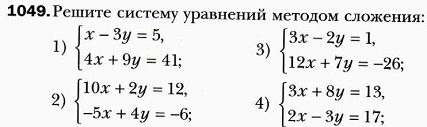 п.5.1 № 731,734на тройку решить 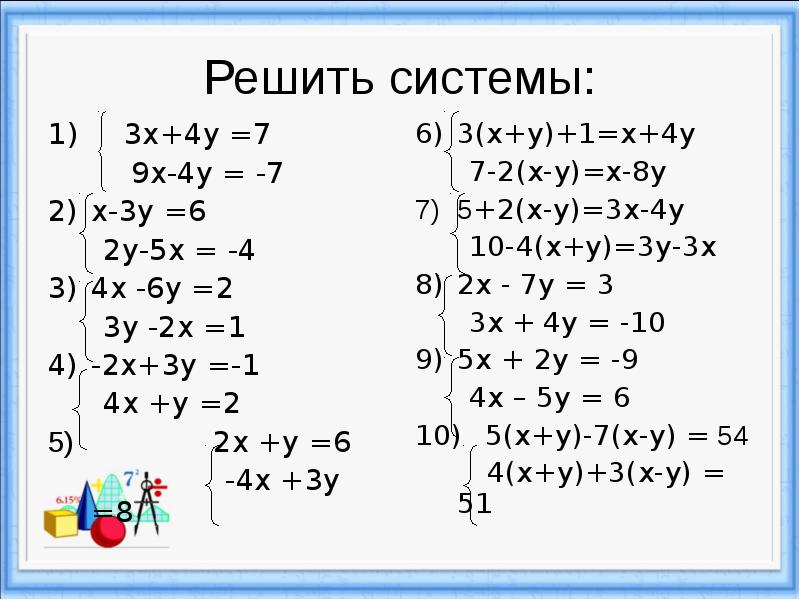 на «4» и «5» 10.04.2020алгебра 8классЧто такое функцияhttps://yandex.ru/video/preview/?filmId=12099443947371966351&text=%D0%A7%D1%82%D0%BE%20%D1%82%D0%B0%D0%BA%D0%BE%D0%B5%20%D1%84%D1%83%D0%BD%D0%BA%D1%86%D0%B8%D1%8F%208%20%D0%BA%D0%BB%D0%B0%D1%81%D1%81%20%D0%B2%D0%B8%D0%B4%D0%B5%D0%BE%D1%83%D1%80%D0%BE%D0%BA&path=wizard&parent-reqid=1585128650209193-199798320413864942900130-vla1-3553&redircnt=1585128661.1№ 637 а,638а, 640 б.гп.5.2 № 737 б, 738 б, 740 бДатаПредметТема урокаД/з31.03геометрия 8 класс Касательная к  окружности  Выполнить № 639, 640№№ 641, 643, 2.04геометрия 8 классЦентральные и вписанные углыГрадусная мера дуги окружности  https://yandex.ru/video/preview/?filmId=10094080474204722267&text=%D0%A6%D0%B5%D0%BD%D1%82%D1%80%D0%B0%D0%BB%D1%8C%D0%BD%D1%8B%D0%B5%20%D0%B8%20%D0%B2%D0%BF%D0%B8%D1%81%D0%B0%D0%BD%D0%BD%D1%8B%D0%B5%20%D1%83%D0%B3%D0%BB%D1%8B%20%D0%B2%D0%B8%D0%B4%D0%B5%D0%BE%D1%83%D1%80%D0%BE%D0%BA&path=wizard&parent-reqid=1585130484445908-1131436819568234428400154-vla1-1314&redircnt=1585130556.1Выполнить № 649 (а,в), 650 (а) 651№№П.72, №649 (б,г),650 б),7.04Теорема о вписанном угле https://www.youtube.com/watch?v=vMnT9A1DHv0&feature=emb_rel_pause 653,  № 654 (а,в),  656П. 73 №№ 655, 657, 654бг